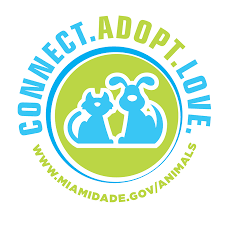 Multiple Vacancies: Contracted Shelter Veterinarian PositionMiami-Dade Animal Services (MDAS), is seeking relief veterinarians to join our dynamic team of veterinary professionals. The state of the art 77,000 square foot open admission facility boasts two surgical suites; a radiology unit;  a comprehensive veterinary forensics program; high quality, high volume spay/neuter to include TNR; and a public pet wellness clinic. The provision of high quality veterinary care to include population health management, preventive medicine, high quality high volume surgery, provides a unique opportunity to advance your career and explore every aspect of shelter medicine.  Per diem rates begin at: $75 per hour (shelter medicine and surgery), $50 per hour (wellness clinic). Salary is negotiable.MDAS provides care and refuge to more than 27,000 abandoned or lost dogs and cats annually. For the third consecutive year, greater than 90% of animals entering the shelter were saved through innovative and lifesaving programs.To become a contracted relief veterinarian for MDAS, please follow the steps below:Become a registered vendor with Miami-Dade County. Register now at: https://www.miamidade.gov/Vendor/NewVendor/Index?Mode=E. (Processing typically takes between one to two weeks).Once the vendor registration process has been completed, please fill out the vendor contract pertaining to this position which can be found at: https://www.miamidade.gov/DPMww/ProcurementNAS/pdf_files/91224154/9122-4-15_ITB.pdf. (The Conditions portion of the contract begins under Section 2 on page 6 of the vendor contract packet).Upon successful completion of becoming a Miami-Dade County registered vendor and completing the vendor contract, contact us at: ASDHR@miamidade.gov for the final steps.For additional information on becoming a relief veterinarian with MDAS, please contact Valerie Moore (Valerie.moore@miamidade.gov) & ASDHR@miamidade.gov.